                                                  Конкурсная работаВсероссийский конкурс творческих работ учащихся    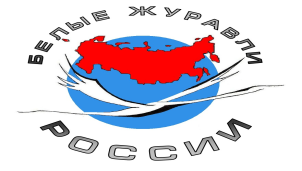    2018г. Субъект Российской Федерации __Дагестан, Кайтагский район, с Санчи______________ Город (населенный пункт) _____с. Санчи___________Полное название образовательной организации _______МКОУ «Санчинкая  СОШ____ Ф.И.О. (полностью) участника Конкурса  _____Джаватова Гюльназ Руслановна Класс (курс), в (на) котором обучается участник _____10 класс____  Название работы« Стихи о Родине» Жанр работы ( сочинение, стихотворение, рассказ, сказка, быль и т. д.)__стихотворениеФ.И.О. (полностью) учителя          Эльжесова Альбина АлаутдиновнаТема : Стихи о Родине.Что Родина для меня?Гордый полет орлов.Гор и лесов земляХолод больших снегов.Легкого ветра шум.Бурной реки потокЗапах полей и кругМатери нежных рук.Множества наций круг Сабель и песен звонСталь звучит в име, друг, Родины- Дагестан.Стих 2Кайтаг предгорныйТвои красоты я люблю,Я рыцарь твой, слуга покорный.Ценю я Родину свою.Как ты прекрасен, благороден.Твой вид величествен и горд. От грязи грешной ты свободенИ честь присутствует в народе.В Кайтаге есть одно местечкоНа карте  точка естьНо будет имя его в сердцеСанчи, гордись и слушай ты.Санчинка- река по тебе протекает.Исток у нее расположен у гор.А люди счастливые здесь проживают.И все потому, что любовь в них живет.Стих о Родине – России.Все знают Россию как лучшую в мире.Все знают людей, как бесстрашных бойцов.Ведь русская кровь горяча и в поминеНет трусов и слабых, есть честный народ.Как много людей воевать уходилоКак много побед, поражений прошло.